ная Пояснительная записка.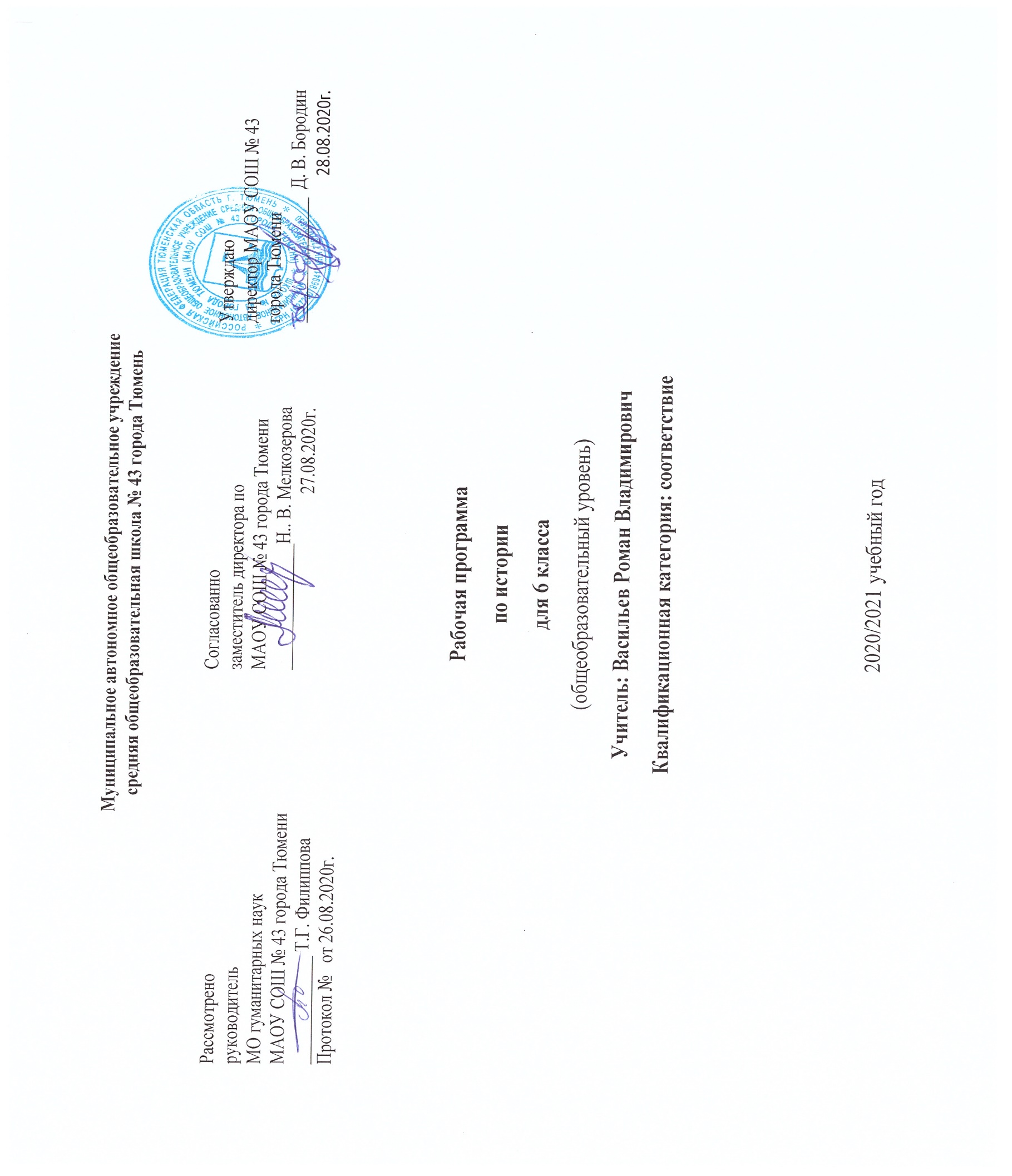             Рабочая программа составлена в соответствии с требованиями Федерального государственного образовательного стандарта второго поколения (Федеральный государственный образовательный стандарт основного общего образования /Стандарты второго поколения /М.:«Просвещение»,2011), Концепции нового учебно-методического комплекса по отечественной истории и Историко-культурного стандарта, на основе Примерной программы основного общего образования по истории для 5-9 классов образовательных учреждений и авторской программы Данилова А. А. (Рабочая программа и тематическое планирование курса «История России». 6—9 классы (основная школа): учебное пособие для общеобразовательных организаций /А. А. Данилов, О. Н. Журавлева, И. Е. Барыкина.  - М.: Просвещение, 2016). Программа составлена согласно учебному плану МАОУ СОШ № 43 города Тюмени на 2020 – 2021 учебный год.           Особенности программы — ее интегративность, объединение курсов всеобщей и отечественной истории при сохранении их самостоятельности и самоценности. Курс «История Средних веков» формирует общую картину исторического развития человечества, представления об общих, ведущих процессах, явлениях и понятиях в период с конца V по XV в. - от падения Западной Римской империи до начала эпохи Великих географических открытий. При этом, так как на всеобщую историю выделяется небольшой объем времени, акцент делается на определяющих явлениях, помогающих, в первую очередь, понимать и объяснять современное мироустройство. Курс дает возможность проследить огромную роль Средневековья в складывании основ современного мира, уделяя внимание тем феноменам истории Средних веков, которые так или иначе вошли в историю современной цивилизации.           Преподавание курса «История России с древнейших времен до конца XV века» предполагает детальное и подробное изучение истории родной страны, глубокое понимание ее противоречивых процессов, различных точек зрения и трактовок. Изучение зарубежной истории помогает определить место России в истории человечества, увидеть особенности ее развития и черты сходства с другими странами.            Рабочая программа ориентирована на использование УМК:Агибалова Е.В., Донской Г.М. Всеобщая история. История Средних веков. М.: Просвещение, 2015  Арсентьев Н.М., Данилов А.А., Стефанович П.С. / под редакцией Торкунова А.В. История России. 6 класс. В 2 частях. М.: Просвещение, 2016Цели курса:Формирование целостного представления об историческом развитии России и мира в эпоху Средневековья, объединение различных фактов и понятий средневековой истории в целостную картину развития России и человечества в целом.Содействие воспитанию свободной и ответственной личности, ее социализации; познание окружающей действительности, самопознание и самореализация.Задачи курса:Осветить экономическое, социальное, политическое и культурное развитие России и мира, показать общие черты и различия.Охарактеризовать выдающихся деятелей России и мира, их роль в истории и культуре.Показать возникновение и развитие идей и институтов, вошедших в жизнь современного человека и гражданина (монархия, республика, законы, нормы морали).Сформировать открытое историческое мышление: умение видеть развитие общественных процессов (определять причины и прогнозировать следствия).Общая характеристика учебного предмета                Курс истории на ступени основного общего образования является частью концентрической системы исторического образования. Изучая историю на ступени основного общего образования, учащиеся приобретают исторические знания, приведенные в простейшую пространственно-хронологическую систему, учатся оперировать исторической терминологией в соответствии со спецификой определенных эпох, знакомятся с основными способами исторического анализа.                Отбор учебного материала для содержания программы осуществлен с учетом целей и задач истории в основной школе, его места в системе школьного образования, возрастных потребностей и познавательных возможностей учащихся 5-9 классов, особенностей их социализации, а также ресурса учебного времени, отводимого на изучение предмета.                Основу школьных курсов истории составляют следующие содержательные линии:1.Историческое время – хронология и периодизация событий и процессов.2.Историческое пространство - историческая карта России и мира, ее динамика; отражение на исторической карте взаимодействия человека, общества и природы, основных географических, экологических, этнических, социальных, геополитических характеристик развития человечества.3.Историческое движение:эволюция трудовой и хозяйственной деятельности людей, развитие материального производства, техники;формирование и развитие человеческих общностей – социальных, этнонациональных, религиозных и др., образование и развитие государств, их исторические формы и типы;история познания человеком окружающего мира и себя в мире;развитие отношений между народами, государствами, цивилизациями.             Главная (сквозная) содержательная линия курса – человек в истории. В связи с этим особое внимание уделяется характеристике условий жизни и быта людей в прошлом, их потребностям, интересам, мотивам действий, картине мира, ценностям.             Содержание учебного предмета «История» для 5-9 классов изложено в виде двух курсов «История России» (занимающего приоритетное место по объему учебного времени) и «Всеобщая история».             Курс «История России» дает представление об основных этапах исторического пути Отечества. Важная мировоззренческая задача курса заключается в раскрытии как своеобразия и неповторимости российской истории, так и ее связи с ведущими процессами мировой истории.              В курсе «Всеобщая история» рассматриваются характерные черты основных исторических эпох, существовавших в рамках цивилизации, прослеживаются линии взаимодействия и преемственности отдельных общностей, раскрывается значение исторического и культурного наследия прошлого.Описание места учебного предмета в учебном плане              В соответствии с базисным учебным планом предмет «История » относится к учебным предметам, обязательным для изучения на ступени основного общего образования. Реализация рабочей программы рассчитана на 70 часов (из расчета два учебных часа в неделю).      Предмет «История» в 6 классе включает два курса: курс «История России» изучается 40 часов, «Всеобщая история» (история Средних веков) 30 часов. Предполагается последовательное изучение двух курсов.Планируемые результаты обучения и освоения содержания курса по истории 6 класса.               Программа обеспечивает формирование личностных, метапредметных, предметных результатов.Личностными результатами изучения курса истории в 6 классе являются:• первичная социальная и культурная идентичность на основе усвоения системы исторических понятий и представлений о прошлом Отечества (период до XV в.), эмоционально положительное принятие своей этнической идентичности;• познавательный интерес к прошлому своей Родины;• изложение своей точки зрения, её аргументация в соответствии с возрастными возможностями;• проявление эмпатии как понимания чувств других людей и сопереживания им;• уважительное отношение к прошлому, к культурному и историческому наследию через понимание исторической обусловленности и мотивации поступков людей предшествующих эпох;• навыки осмысления социально-нравственного опытапредшествующих поколений;• уважение к народам России и мира и принятие их культурного многообразия, понимание важной роли взаимодействия народов в процессе формирования древнерусской народности;• следование этическим нормам и правилам ведения диалога в соответствии с возрастными возможностями, формирование коммуникативной компетентности;• обсуждение и оценивание своих достижений, а такжедостижений других обучающихся под руководством педагога;• расширение опыта конструктивного взаимодействия в социальном общении.Метапредметные результаты изучения истории включают следующие умения и навыки:• формулировать при поддержке учителя новые для себя задачи в учёбе и познавательной деятельности;• планировать при поддержке учителя пути достижения образовательных целей;• соотносить свои действия с планируемыми результата ми, осуществлять контроль своей деятельности в процессе достижения результата, оценивать правильность решения учебной задачи;• работать с учебной и внешкольной информацией (анализировать графическую, художественную, текстовую, аудиовизуальную информацию, обобщать факты, составлять план, тезисы, конспект и т. д.);• собирать и фиксировать информацию, выделяя главную и второстепенную, критически оценивать её достоверность (при помощи педагога);• использовать современные источники информации - материалы на электронных носителях: находить информацию в индивидуальной информационной среде, среде образовательного учреждения, федеральных хранилищах образовательных информационных ресурсов и контролируемом Интернете под руководством педагога;• привлекать ранее изученный материал при решении познавательных задач;• ставить репродуктивные вопросы (на воспроизведение материала) по изученному материалу;• определять понятия, устанавливать аналогии, классифицировать явления, с помощью учителя выбирать основания и критерии для классификации и обобщения;• логически строить рассуждение, выстраивать ответ в соответствии с заданием, целью (сжато, полно, выборочно);• применять начальные исследовательские умения при решении поисковых задач;• решать творческие задачи, представлять результаты своей деятельности в форме устного сообщения, участия в дискуссии, беседы, презентации и др., а также в виде письменных работ;• использовать ИКТ-технологии для обработки, передачи, систематизации и презентации информации;• планировать этапы выполнения проектной работы, распределять обязанности, отслеживать продвижение в выполнении задания и контролировать качество выполнения работы;• организовывать учебное сотрудничество и совместную деятельность с учителем и сверстниками, работать индивидуально и в группе;_• определять свою роль в учебной группе, вклад всех участников в общий результат.Предметные результаты изучения истории включают:• определение исторических процессов, событий во времени, применение основных хронологических понятий и терминов (эра, тысячелетие, век);• установление синхронистических связей истории Руси и стран Европы и Азии;• составление и анализ генеалогических схем и таблиц;• определение и использование исторических понятий и терминов;• овладение элементарными представлениями о закономерностях развития человеческого общества с древности, начале исторического пути России и судьбах народов, населяющих её территорию;• использование знаний о территории и границах, географических особенностях, месте и роли России во всемирно-историческом процессе в изучаемый период;• использование сведений из исторической карты как источника информации о расселении человеческих общностей в эпоху первобытности, расположении древних народов и государств, местах важнейших событий;• изложение информации о расселении человеческих общностей в эпоху первобытности, расположении древних государств, местах важнейших событий;• описание условий существования, основных занятий, образа жизни людей в древности, памятников культуры, событий древней истории;• понимание взаимосвязи между природными и социальными явлениями, их влияния на жизнь человека;• высказывание суждений о значении исторического и культурного наследия восточных славян и их соседей; • описание характерных, существенных черт форм догосударственного и  государственного устройства древних общностей, положения основных групп общества, религиозных верований людей;• поиск в источниках различного типа и вида (в материальных памятниках древности, отрывках исторических текстов) информации о событиях и явлениях прошлого;• анализ информации, содержащейся в летописях (фрагменты «Повести временных лет» и др.), правовых документах (Русская Правда, Судебники 1497 и 1550 гг. и др.), публицистических произведениях, записках иностранцев и других источниках по истории Древней и Мо-сковской Руси;• использование приёмов исторического анализа (сопоставление и обобщение фактов, раскрытие причинно-следственных связей, целей и результатов деятельности людей и др.);• понимание важности для достоверного изучения прошлого комплекса исторических источников, специфики учебно-познавательной работы с источниками древнейшего периода развития человечества;• оценивание поступков, человеческих качеств на основе осмысления деятельности Владимира I Святославича, Ярослава Мудрого, Владимира II Мономаха, Андрея Боголюбского, Александра Невского, Ивана Калиты, Сергия Радонежского, Дмитрия Донского, Ивана III и др. исходя из гуманистических ценностных ориентаций, установок;• умение различать достоверную и вымышленную (мифологическую, легендарную) информацию в источниках и их комментирование (при помощи учителя);• сопоставление (при помощи учителя) различных версий и оценок исторических событий и личностей с опорой на конкретные примеры;• определение собственного отношения к дискуссионным проблемам прошлого;• систематизация информации в ходе проектной деятельности, представление её результатов как по периоду в целом, так и по отдельным тематическим блокам (Древняя Русь; политическая раздробленность; возвышение Московского княжества; Русское государство в конце XV — начале XVI в.);• поиск и оформление материалов древней истории своего края, региона, применение краеведческих знаний при составлении описаний исторических и культурных памятников на территории современной России;• приобретение опыта историко-культурного, историко-антропологического, цивилизационного подходов к оценке социальных явлений;• личностное осмысление социального, духовного, нравственного опыта периода Древней и Московской Руси;• уважение к древнерусской культуре и культуре других народов, понимание культурного многообразия народов Евразии в изучаемый период.Содержание тем учебного курса.Всеобщая история. История Средних веков (28 часов).Понятие «Средние века». Хронологические рамки Средневековья.Западная и Центральная Европа в V—XIII вв.Великое переселение народов. Кельты, германцы, славяне, тюрки. Образование варварских королевств. Расселение франков, занятия, общественное устройство.Роль христианства в раннем Средневековье. Христианизация Европы. Аврелий Августин Иоанн Златоуст.Создание и распад империи Карла Великого. Образование государств в Западной Европы. Политическая раздробленность. Норманнские завоевания. Ранние славянские государства. Просветители славян - Кирилл и Мефодий.Средневековое европейское общество.Сословное общество в средневековой Европе. Феодализм. Власть духовная и светская.Образование двух ветвей христианства - православия и католицизма. Римско-католическая церковь в Средневековье. Фома Аквинский. Монастыри и монахи. Ереси и борьба церкви против их распространения.Феодальное землевладение. Сеньоры и вассалы. Европейское рыцарство: образ жизни и правила поведения.Особенности хозяйственной жизни. Феодалы и крестьянская община. Феодальные повинности. Жизнь, быт и труд крестьян. Средневековый город. Жизнь и быт горожан.Цехи и гильдии.Византия и арабский мир. Крестовые походы.Византийская империя: территория, хозяйство, государственное устройство. Императоры Византии.Арабские племена: расселение, занятия. Возникновение ислама. Мухаммед. Коран. Арабские завоевания в Азии, Северной Африке, Европе.Крестовые походы и их влияние на жизнь европейского общества. Католицизм, православие и ислам в эпоху крестовых походов. Начало Реконкисты на Пиренейском полуострове.Завоевания сельджуков и османов. Падение Византии. Османская империя.Страны Азии и Америки в эпоху Средневековья (V-XV вв.)Китай: распад и восстановление единой державы. Империи Тан и Сун. Крестьянские восстания, нашествия кочевников. Создание империи Мин. Индийские княжества. Создание государства Великих Моголов. Делийский султанат. Средневековая Япония.Государства Центральной Азии в Средние века. Государство Хорезм и его покорение монголами. Походы Тимура (Тамерлана).Доколумбовы цивилизации Америки. Майя, ацтеки и инки: государства, верования, особенности хозяйственной жизни.Государства Европы в XIV-XV вв.Возникновение сословно-представительных монархий в европейских странах. Генеральные штаты во Франции. Особенности сословно-представительной монархии в Англии. Великая хартия вольностей. Парламент. Священная Римская империя германской нации. Германские государства в XIV-XV вв.Кризис европейского сословного общества в XIV-XV вв. Столетняя война: причины и итоги. Жанна д'Арк. Война Алой и Белой розы. Крестьянские и городские восстания. Жакерия. Восстание Уота Тайлера. Кризис католической церкви. Папы и императоры. Гуситское движение в Чехии. Ян Гус.Культурное наследие Средневековья.Духовный мир средневекового человека. Быт и праздники. Средневековый эпос. Рыцарская литература. Городской и крестьянский фольклор. Романский и готический стили в архитектуре, скульптуре и декоративном искусстве.Развитие науки и техники. Появление университетов. Схоластика. Начало книгопечатания в Европе.Культурное наследие Византии.Особенности средневековой культуры народов Востока. Архитектура и поэзия.История России. История России с древности до XV в. (40 часов).Народы и государства на территории нашей страны в древности.Заселение Евразии. Великое переселение народов. Народы на территории нашей страны до середины I тысячелетия до н. э. Влияние географического положения и природных условий на занятия, образ жизни, верования. Города-государства Северного Причерноморья. Скифское царство. Тюркский каганат. Хазарский каганат. Волжская Булгария. Кочевые народы Степи.Язычество. Распространение христианства, ислама, иудаизма на территории нашей страны в древности.Восточные славяне в древности (VI-IX вв.)Праславяне. Расселение, соседи, занятия, общественный строй, верования восточных славян. Предпосылки образования государства. Соседская община. Союзы восточнославянских племен. «Повесть временных лет» о начале Руси.Древнерусское государство (IX - начало XII в.)Новгород и Киев — центры древнерусской государственности. Первые Рюриковичи. Складывание крупной земельной собственности. Древнерусские города. Русь и Византия. Владимир I и принятие христианства.Расцвет Руси при Ярославе Мудром. «Русская правда». Русь и народы Степи. Княжеские усобицы. Владимир Мономах. Международные связи Древней Руси. Распад Древнерусского государства.Русские земли и княжества в начале удельного периода (начало XII - первая половина XIII в.).Удельный период: экономические и политические причины раздробленности. Формы землевладения. Князья и бояре. Свободное и зависимое население. Рост числа городов. Географическое положение, хозяйство, политический строй крупнейших русских земель (Новгород Великий, Киевское, Владимиро-Суздальское, Галицко-Волынское княжества).Идея единства русских земель в период раздробленности. «Слово о полку Игореве».Культура Руси в домонгольское время.Языческая культура восточных славян. Религиозно-культурное влияние Византии. Особенности развития древнерусской культуры.Единство и своеобразие культурных традиций в русских землях и княжествах накануне монгольского завоевания. Фольклор. Происхождение славянской письменности. Берестяные грамоты. Зодчество и живопись. Быт и нравы.Борьба с внешней агрессией в XIII в.Чингисхан и объединение монгольских племен. Монгольские завоевания. Походы Батыя на Русь. Борьба народов нашей страны с завоевателями. Золотая Орда и Русь. Экспансия с Запада. Ливонский орден. Александр Невский. Сражение на Неве и Ледовое побоище. Последствия монгольского нашествия и борьбы с экспансией Запада для дальнейшего развития нашей страны.Складывание предпосылок образования Российского государства (вторая половина XIII - середина XV в.).Русские земли во второй половине XIIII первой половине XV в. Борьба против ордынского ига. Русские земли в составе Великого княжества Литовского.Восстановление хозяйства на Руси. Вотчинное, монастырское, помещичье и черносошное землевладение. Города и их роль в объединении Русских земель. Иван Калита и утверждение ведущей роли Москвы. Куликовская битва. Дмитрий Донской. Роль церкви в общественной жизни. Сергий Радонежский.Завершение образования Российского государства в конце XV — начале XVI в.Предпосылки образования Российского государства. Иван III. Василий III. Свержение ордынского ига. Распад Золотой Орды. Присоединение Москвой северо-восточных и северо-западных земель Руси. Многонациональный состав населения страны. Становление центральных органов власти и управления. Судебник 1497 г. Местничество. Традиционный характер экономики.Русская культура второй половины XIII-XV вв.Монгольское завоевание и культурное развитие Руси. Куликовская победа и подъем русского национального самосознания. Москва - центр складывающейся культуры русской народности Отражение идеи общерусского единства в устном народном творчестве, летописании, литературе. «Задонщина». Теория «Москва — Третий Рим». Феофан Грек. Строительство Московского Кремля. Андрей Рублев.Учебно- тематический планВсеобщая история. История Средних веков (28 часов)История России. История России с древности до XV в. (40 часов)Требования к уровню подготовки учащихся, обучающихся по данной программе:Знание хронологии, работа с хронологией:указывать хронологические рамки и периоды ключевых процессов, а также даты важнейших событий всеобщей истории;соотносить год с веком, эрой, устанавливать последовательность и длительность исторических событий.Знание исторических фактов, работа с фактами:характеризовать место, обстоятельства, участников, этапы, особенности, результаты важнейших исторических событий;группировать (классифицировать) факты по различным признакам и основаниям.Работа с историческими источниками:читать историческую карту с опорой на легенду, ориентироваться в ней, соотносить местонахождение и состояние исторического объекта в разные эпохи, века, периоды;осуществлять поиск необходимой информации в одном или нескольких источниках (материальных, текстовых, изобразительных и др.), отбирать её, группировать, обобщать;сравнивать данные разных источников, выявлять их сходство и различия, время и место создания.Описание (реконструкция):последовательно строить рассказ (устно или письменно) об исторических событиях, их участниках;характеризовать условия и образ жизни, занятия людей, их достижения в различные исторические эпохи;на основе текста и иллюстраций учебника, дополнительной литературы, макетов, электронных изданий, интернет-ресурсов и т. п. составлять описание исторических объектов, памятников.Анализ, объяснение:различать факт (событие) и его описание (факт источника, факт историка);соотносить единичные исторические факты и общие явления;различать причину и следствие исторических событий, явленийвыделять характерные, существенные признаки исторических событий и явлений;раскрывать смысл, значение важнейших исторических понятий;сравнивать исторические события и явления, определять в них общее и различия;излагать суждения о причинах и следствиях исторических событий.Работа с версиями, оценками:приводить оценки исторических событий и личностей, изложенные в учебной литературе;определять и объяснять (аргументировать) своё отношение к наиболее значительным событиям и личностям в истории и их оценку.Применение знаний и умений в общении, социальной среде:применять исторические знания для раскрытия причин и оценки сущности современных событий;использовать знания об истории и культуре своего народа и других народов в общении с людьми в школе и внешкольной жизни как основу диалога в поликультурной среде;способствовать сохранению памятников истории и культуры (участвовать в создании школьных музеев, учебных и общественных мероприятиях по поиску и охране памятников истории и культуры).Базовые компетентности являются показателями освоения курса и предполагают следующие результаты:способность осуществлять поиск нужной информации по заданной теме в источниках различного типа;способность выделять главное в тексте и второстепенное;способность анализировать графическую, статистическую, художественную, текстовую, аудиовизуальную информацию;способность выстраивать ответ в соответствии с заданием, целью (сжато, полно, выборочно). способность развёрнуто излагать свою точку зрения, аргументировать её в соответствии с возрастными возможностями;способность пользоваться мультимедийными ресурсами и компьютером для обработки, передачи, систематизации информации в соответствии с целью;способность (на уровне возраста) вести диалог, публично выступать с докладом, защитой презентации;способность организовывать свою деятельность и соотносить её с целью группы, коллектива;способность слышать, слушать и учитывать мнение другого в процессе учебного сотрудничества;способность определять свою роль в учебной группе и определять вклад в общий результат;способность оценивать и корректировать своё поведение в социальной среде в соответствии с возрастом.Приоритетное значение имеет степень освоения различными видами действий с информацией учебника и дополнительными ресурсами. Предполагается, что данные виды действий эффективнее будут осваиваться в процессе сотрудничества, диалога учащихся, учителя и учащихся.Перечень учебно-методического обеспеченияПрограммно-нормативное обеспечение:Федеральный  государственный образовательный стандарт основного общего образования /Стандарты второго поколения /М.:«Просвещение»,2011.Примерные программы по учебным предметам. История. 5-9 классы: проект. – 2-е изд. – М.: Просвещение, 2011.Концепция единого учебно-методического комплекса по отечественной истории (http://минобрнауки.рф/документы/3483). Историко-культурный стандарт (http://минобрнауки.рф/документы/3483).Данилов А.А. Рабочая программа и тематическое планирование курса «История России». 6-9 кл. (основная школа) / А. А. Данилов, О. Н. Журавлева, И. Е. Барыкина. - М.: Просвещение, 2016. Учебно-методический комплект:Агибалова Е.В., Донской Г.М. Всеобщая история. История Средних веков. М.: Просвещение, 2015                 Арсентьев Н.М., Данилов А.А., Стефанович П.С. / под редакцией Торкунова А.В. История России. 6 класс. В 2 частях. М.: Просвещение, 2016Состав учебно-методического комплекта:Учебник. История России. 6 класс. Арсентьев Н.М., Данилов А.А., Стефанович П.С., Токарева А.Я., под редакцией А. В. Торкунова.Поурочные рекомендации. История России. 6 класс. Журавлева О.Н.Рабочая тетрадь. История России. 6 класс. Данилов А.А., Лукутин А.В., Артасов И.А.Комплект карт. История России. 6 класс. Сост. Н.М. Арсентьев, А.А. Данилов.Книга для чтения. История России. 6-9 классы. Данилов А.А.Хрестоматия. История России. 6–10 классы (в 2-х частях). Сост. Данилов А.А.  Рабочая программа и тематическое планирование курса «История России». 6–9 классы. Данилов А.А., Журавлева О.Н., Барыкина И.Е.Комплект методических материалов в помощь учителю истории. Сост. Данилов А.А.Технические средства:     .Проектор, компьютер, экран.Настенные исторические картыРусь в IХ в.- начале ХII в.Борьба русского народа против иноземных захватчиков в ХIII в.Российское государство в ХVI в.Северо-Восточная Русь в первой половине ХIV в.Древняя Русь-Русь Удельная- Московская РусьВеликое княжество Литовское в ХIII-ХV вв.Киевская Русь в IХ-начале ХII в.Арабы в VII-IХ вв.Франкское государство в эпоху КаролинговИндия и Китай в средние векаИтальянские государства в ХIV-ХV вв.Столетняя война 1337-1453 гг.Византийская империя и славяне в VII в.Восточная Римская (Византийская) империя при Юстиниане I (527-565гг.)Развитие ремесле и  торговли в Европе а ХVII в.Византийская империя в IХ-первой половине ХI в.Западная Европа в ХI-начале ХIII в. Крестовые походыИнтернет – ресурсыhttp://fcior.edu.ru/ Федеральный центр информационно-образовательных ресурсов.http://school-collection.edu.ru/  Единая коллекция цифровых образовательных ресурсов.http://www.ug.ru/ - Официальный сайт "Учительской газеты". На сайте представлены новости образования, рассматриваются вопросы воспитания, социальной защиты, методики обучения http://pedsovet.org/ - Всероссийский интернет-педсоветhttp://www.1september.ru/ru/ - Газета "Первое Сентября" и ее приложения. Информация для педагоговhttp://www.it-n.ru/ - Сеть творческих учителей        http://www.pish.ru/сайт журнала «Преподавание истории в школе» с архивом  http://his.1september.ru  Газета "История" и сайт для учителя "Я иду на урок истории"http://www.fipi.ru  - ФИПИhttp://www.uchportal.ru/ - учительский портал – по предметам – уроки, презентации, внеклассная работа, тесты, планирования, компьютерные программhttp://rosolymp.ru/ - Всероссийская  Олимпиада школьников http://www.zavuch.info/   - Завуч-инфо (методическая библиотека, педагогическая ярмарка, сообщество педагогов, новости…)http://www.km-school.ru/r1/media/a1.asp - Энциклопедия Кирилла и Мефодияhttp://www.hrono.info/biograf/index.php  - Хронос. Коллекция ресурсов по истории. Подробные биографии, документы,                   статьи, картыhttp://www.russianculture.ru/ - портал «Культура России»;http://www.historia.ru/ - «Мир истории». Электронный журналНормы оценки знаний за выполнение тестовых работ по историиКритерии оценки устных, письменных ответов учащихсяОценка «5»: - материал усвоен в полном объеме; изложение логично; основные умения сформированы и устойчивы; выводы и обобщения точны и связаны с явлениями окружающей жизни;Оценка «4»: -в усвоении материала незначительные пробелы, изложение недостаточно систематизированное; отдельные умения недостаточно устойчивы; в выводах и обобщениях имеются некоторые неточности;Оценка «3»: - в усвоении материала имеются пробелы, он излагается несистематизированно; отдельные умения недостаточно сформированы; выводы и обобщения аргументированы слабо, в них допускаются ошибки;Оценка «2»:- основное содержание материала не усвоено, выводов и обобщений нет;Примерные критерии оценивания творческих работ по историиРезультат проектной деятельности должен иметь практическую направленность. Так, результатом (продуктом) проектной деятельности может быть любая из следующих работ: а) письменная работа (эссе, реферат, аналитические материалы,  обзорные  материалы,  отчёты  о  проведённых исследованиях, стендовый доклад и др.); б) художественная творческая работа (в области литературы, музыки, изобразительного искусства, экранных искусств), представленная в виде прозаического или стихотворного произведения, инсценировки, художественной декламации, исполнения музыкального произведения,компьютерной анимации и др.; в) материальный объект, макет, иное конструкторское изделие; г) отчётные материалы по социальному проекту, которые могут включать как тексты, так и мультимедийные продукты.Индивидуальный проект рекомендуется оценивать по следующим критериям:1. Способность к самостоятельному приобретению знаний и решению проблем, проявляющаяся в умении поставить проблему и выбрать адекватные способы её решения, включая поиск и обработку информации, формулировку выводов и/или обоснование и реализацию/апробацию принятого решения, обоснование и создание прогноза, модели, макета, объекта, творческого решения и т. п. Данный критерий в целом включает оценку сформированности познавательных учебных действий.2. Сформированность предметных знаний и способов действий, проявляющаяся в умении раскрыть содержание работы, грамотно и обоснованно в соответствии с рассматриваемой проблемой/темой использовать имеющиеся знания и способы действий.3. Сформированность регулятивных действий, проявляющаяся в умении самостоятельно планировать свою по-знавательную деятельность и управлять ею во времени, ис-пользовать ресурсные возможности для достижения целей, осуществлять выбор конструктивных стратегий в трудныхситуациях. Сформированность коммуникативных действий, проявляющаяся в умении ясно изложить и оформить выполненную работу, представить её результаты, аргументированно ответить на вопросы.Учебно-познавательные, учебно-практические, учебно-исследовательские задачи (вопросы, задания, ситуации, проекты) оптимально располагаются по модулям урока в соответствии со спецификой изучаемого содержания, видов познавательной деятельности и планируемыми образовательными результатами. Модули не обязательно реализуются в строгой последовательности, их материалы могут быть использованы в ходе всего урока. Ведущей целью мотивационно-целевого модуля является постановка учебной цели, планирование способов её достижения в урочной и внеурочной деятельности. Ориентационный модуль, или модуль актуализации и повторения, важен для создания учебной, проблемной ситуации и принятия школьниками целей учебно-познавательной деятельности. Решение совокупности учебных задач, освоение и интериоризация (присвоение) изучаемого содержания, способов деятельности, а также закрепление материала, первичный контроль и коррекция входят в содержательно-операционный модуль.          Выявление уровня результативности обучения, оценивание итогов учебно-познавательной деятельности обучающихся, соотнесение достигнутого результата и выдвигаемой цели (рефлексия) организуются в рамках контрольно-оценочного модуля урока.Календарно-тематическое планирование по истории в 6 АВГЕЗ на 2020-2021 учебный год№ раздела Название темы (раздела)Кол-во часов по рабочей программеВведение. Понятие «Средние века». Хронологические рамки Средневековья 1Тема 1. Становление средневековой Европы (VI-XI вв.)5Тема 2. Византийская империя и славяне в VI – XI вв. 2Тема 3. Арабы в VI-XI вв.2Тема 4. Феодалы и крестьяне. 2Тема 5. Средневековый город в Западной и Центральной Европе.2Тема 6. Католическая церковь в XI-XIII веках. Крестовые походы.2Тема 7. Образование централизованных государств в Западной Европе в XI—XV вв. 5Тема 8. Славянские государства и Византия в XIV-XV веках 1Тема 9. Культура Западной Европы в Средние века2Тема 10. Страны Азии, Америки и Африки  в Средние века2Повторение и контроль2Итого28№ раздела Название темы (раздела)Кол-во часов по рабочей программеВведение. Наша Родина — Россия1Тема 1.Народы и государства на территории нашей страны в древности5Тема 2.Русь в IX — первой половине XII в.11Тема 3.Русь в середине ХII — начале XIII в.5Тема 4.Русские земли в середине XIII — XIV в.10Тема 5.Формирование единого Русского государства8Итого40% выполнения0-3536-6061-8586-100Отметка«2»«3»«4»«5»Отметка «2»Отметка «3»Информация отсутствует  или содержит грубые ошибки.  Способ .содержит грубые ошибки. Способ выполнения работы учеником не определён или выбран неправильноИнформация частично изложена, содержит 1-2 ошибки, существенно не искажающие содержание. .В работе использован только один ресурс. В процессе выполнения работы допущены неточности. Задание выполнено под руководством и с помощью учителя.Отметка «5»Отметка «2»Информация достаточно полная. Работа содержит 1-2 неточности. Использовано более 1 ресурса. Способ выполнения соответствует заданию. Задание выполнено с консультативной помощью учителя и др. Грамотное оформление и представление проектаИнформация представлена в полном объеме, изложена логично. Использовано более 2 ресурсов, источников информации разного вида. Задание на всех этапах выполнено учеником  самостоятельно. Творческое оформление и эмоциональное представление проекта№ п/пТема урокаТип урокаПланируемые результаты на уровне УУДМетоды и приемыДатаДатаВведение (1 час)Введение (1 час)Введение (1 час)Введение (1 час)Введение (1 час)Введение (1 час)Введение (1 час)1Введение. Что изучает история Средних вековУрок усвоения новых знанийПредметные:Научатся определять термины: архивы, хроники, фрески.
Получат возможность научиться: работать с учебником
Метапредметные УУД:Познавательные: самостоятельно выделяют и формулируют познавательную цель.
Коммуникативные: формулируют собственное мнение и позицию, задают вопросы, строят понятные для партнера высказывания. Регулятивные: ставят учебные задачи на основе соотнесения того, что уже известно и усвоено, и того, что ещё не известно.
Личностные УУД: Осмысливают гуманистические традиции и ценности современного обществаПроблемный, объяснительно-иллюстративный2.092.09Раннее Средневековье (10 часов)Раннее Средневековье (10 часов)Раннее Средневековье (10 часов)Раннее Средневековье (10 часов)Раннее Средневековье (10 часов)Раннее Средневековье (10 часов)Раннее Средневековье (10 часов)2-3Образование варварских королевств. Государство франков и христианская церковь в VI-VIII вв.Урок освоения новых знанийПредметные:Научатся определять термины: племенные союзы, свободные общинники, ярлы, герцоги, народное ополчение, дружинники, Великое переселение народов.
Получат возможность научиться: называть германские племена, определять роль и значение переселения народов в формировании современной ЕвропыМетапредпетные УУД:Познавательные: самостоятельно выделяют и формулируют познавательную цель, используют общие приемы решения задач.
Коммуникативные: допускают возможность различных точек зрения, в том числе не совпадающих с их собственной, и ориентируются на позицию партнера в общении и взаимодействии Регулятивные: ставят учебную задачу, определяют последовательность промежуточных целей с учётом конечного результата, составляют план и алгоритм действий.
Личностные УУД:Проявляют устойчивый учебно-познавательный интерес к новым общим способам решения задачПроблемный, частично-поисковый, объяснительно-иллюстративный3.099.093.099.094Возникновение и распад империи Карла ВеликогоКомбинированный урокПредметные:Научатся определять термины: династия, графы, титул, классы, аббаты, монастыри.Получат возможность научиться: составлять план рассказа одного из пунктов параграфа, называть отличия власти короля от власти военного вождя, определять роль и значение церкви в деле укрепления королевской власти.Метапредметные УУД: Познавательные: самостоятельно создают алгоритмы деятельности при решении проблем различного характера.
Коммуникативные: учитывают разные мнения и стремятся к координации различных позиций в сотрудничестве, формулируют собственное мнение и позицию. Регулятивные: учитывают установленные правила в планировании и контроле способа решения, осуществляют пошаговый контроль.
Личностные УУД:Выражают адекватное понимание причин успеха/неуспеха учебной деятельности Проблемный, частично-поисковый, объяснительно-иллюстративный10.0910.095Феодальная раздробленность Западной Европы в IX-XI вв.Комбинированный урокПредметные:Научатся определять термины: король, коронование, королевский двор, рыцарь, междоусобные войны, феодальная лестница, сеньор, вассал.Получат возможность научиться: давать личностную характеристику Карлу Великому, анализировать причины распада империи Карла Великого Метапредметные УУД: 
Познавательные: ставят и формулируют проблему урока, самостоятельно создают алгоритм деятельности при решении проблемы.
Коммуникативные: проявляют активность во взаимодействии для решения коммуникативных и познавательных задач (задают вопросы, формулируют свои затруднения, предлагают помощь и сотрудничество). Регулятивные: принимают и сохраняют учебную задачу, учитывают выделенные учителем ориентиры действия в новом учебном материале в сотрудничестве с учителем.Личностные УУД:Имеют целостный, социально ориентированный взгляд на мир в единстве и разнообразии народов, культур и религийПроблемный, частично-поисковый, объяснительно-иллюстративный16.0916.096Англия в раннее СредневековьеКомбинированный урокПредметные:Научатся определять термины: домен, империя, миссионеры, датские деньги.Получат возможность научиться: анализировать причины слабости королевской власти в Англии, сопоставлять правду и вымысел в легендах о короле АртуреМетапредметные УУД: Познавательные: ставят и формулируют цели и проблему урока; осознанно и произвольно строят сообщения в устной и письменной форме, в том числе творческого характера.Коммуникативные: адекватно используют речевые средства для эффективного решения разнообразных коммуникативных задач Регулятивные: планируют свои действия в соответствии с поставленной задачей и условиями ее реализации, в том числе во внутреннем плане.Личностные УУД:Определяют внутреннюю позицию обучающегося на уровне положительного отношения к образовательному процессу; понимают необходимость учения, выраженного в преобладании учебно-познавательных мотивов и предпочтении социального способа оценки знанийПроблемный, частично-поисковый, объяснительно-иллюстративный17.0917.097-8Византия при Юстиниане. Борьба империи с внешними врагами. Культура ВизантииКомбинированный урокПредметные:Научатся определять термины: евразийское государство, скипетр, крестово-купольный храм, мозаика, смальта, фрески, канон.
Получат возможность научиться: определять специфику государственного устройства Византии и анализировать причины ослабления Византийской империи Метапредметные УУД: Познавательные: используют знаково-символические средства, в том числе модели и схемы, для решения познавательных задач.Коммуникативные: аргументируют свою позицию и координируют ее с позициями партнеров в сотрудничестве при выработке общего решения в совместной деятельности Регулятивные: принимают и сохраняют учебную задачу; планируют свои действия в соответствии с поставленной задачей и условиями ее реализации, в том числе во внутреннем плане.Личностные УУД:Проявляют эмпатию, как осознанное понимание чувств других людей и сопереживание имПроблемный, частично-поисковый, объяснительно-иллюстративный23.0923.099Образование славянских государствУрок освоения новых знанийПредметные:Научатся определять термины: вече Получат возможность научиться: называть важнейшие достижения византийской культуры и ее вклад в мировую культуру, определять влияние христианства на развитие византийской культурыМетапредметные УУД: Познавательные: самостоятельно выделяют и формулируют познавательную цель, используют общие приемы решения поставленных задачКоммуникативные: участвуют в коллективном обсуждении проблем, проявляют активность во взаимодействии для решения коммуникативных и познавательных задач Регулятивные: планируют свои действия в соответствии с поставленной задачей и условиями ее реализации, оценивают правильность выполнения действияЛичностные УУД:Проявляют доброжелательность и эмоционально-нравственную отзывчивость, эмпатию, как понимание чувств других людей и сопереживание имПроблемный, частично-поисковый, объяснительно-иллюстративный24.0924.0910Возникновение ислама. Арабский халифат и его распад.Комбинированный урокПредметные:Научатся определять термины: бедуины, ярмарка, шариат, халифат, эмират.Получат возможность научиться: определять влияние природно-климатических условий на жизнь и занятия арабов, объяснять причины их военных успеховМетапредметные УУД: Познавательные: выбирают наиболее эффективные способы решения задач, контролируют и оценивают процесс и результат деятельности Коммуникативные: договариваются о распределении функций и ролей в совместной деятельности  Регулятивные: адекватно воспринимают предложение и оценку учителей, товарищей, родителей и других людейЛичностные УУД:Определяют свою личностную позицию, адекватную дифференцированную самооценку своих успехов в учебеПроблемный, частично-поисковый, объяснительно-иллюстративный30.0930.0911Культура стран халифатаКомбинированный  урок1Предметные:Научатся определять термины: мечеть, медресе, арабескиПолучат возможность научиться: определять роль ислама в развитии арабского общества и развитии культуры
Метапредметные УУД: Познавательные: самостоятельно выделяют и формулируют познавательную цель.Коммуникативные: формулируют собственное мнение и позицию, задают вопросы, строят понятные для партнера высказывания Регулятивные: ставят учебные задачи на основе соотнесения того, что уже известно и усвоено, и того, что еще неизвестно.Личностные УУД:Осмысливают гуманистические традиции и ценности современного общества Проблемный, частично-поисковый, объяснительно-иллюстративный, контроля1.10 1.10 Зрелое Средневековье  (15 часов)Зрелое Средневековье  (15 часов)Зрелое Средневековье  (15 часов)Зрелое Средневековье  (15 часов)Зрелое Средневековье  (15 часов)Зрелое Средневековье  (15 часов)Зрелое Средневековье  (15 часов)12В рыцарском замкеКомбинированный урокПредметные:Научатся определять термины: замок, донжон, палица, кольчуга, забрало, оруженосец, турнир, герольд, герб, девиз.
Получат возможность научиться: описывать снаряжение рыцаря и рыцарский замок, объяснять смысл рыцарских девизовМетапредметные УУД:Познавательные: самостоятельно выделяют и формулируют познавательную цель, используют общие приемы решения задач.Коммуникативные: допускают возможность различных точек зрения, в том числе не совпадающих с их собственной, и ориентируются на позицию партнера в общении и взаимодействии Регулятивные: ставят учебную задачу, определяют последовательность промежуточных целей с учетом конечного результата, составляют план и алгоритм действий.Личностные УУД:Проявляют устойчивый учебно-познавательный интерес к новым общим способам решения задачПроблемный, частично-поисковый, объяснительно-иллюстративный, метод проектов8.098.0913Средневековая деревня и ее обитателиКомбинированный урокПредметные:Научатся определять термины: феодальная вотчина, барщина, оброк, натуральное хозяйство.Получат возможность научиться: анализировать фрагмент исторического источника и выявлять характерные черты образа жизни земледельцев и ремесленниковМетапредметные УУД:Познавательные: самостоятельно создают алгоритмы деятельности при решении проблем различного характераКоммуникативные: учитывают разные мнения и стремятся к координации различных позиций в сотрудничестве, формулируют собственное мнение и позицию Регулятивные: учитывают установленные правила в планировании и контроле способа решения, осуществляют пошаговый контроль.Личностные УУД:Выражают адекватное понимание причин успеха/неуспеха учебной деятельностиПроблемный, частично-поисковый, объяснительно-иллюстративный, метод проектов9.09 9.09 14Формирование средневековых городов. Горожане и их образ жизниКомбинированный урокПредметные:Научатся определять термины: коммуны, шедевр, цехи, гильдии, товарное хозяйство, ярмарки, ростовщики, банки, самоуправление, подмастерье.Получат возможность научиться: составлять план рассказа «Путешествие по средневековому городу», называть функции и правила цехов, сравнивать понятия «натуральное» и «товарное» хозяйствоМетапредметные УУД:Познавательные: ставят и формулируют проблему урока, самостоятельно создают алгоритм деятельности при решении проблемы.Коммуникативные: проявляют активность во взаимодействии для решения коммуникативных и познавательных задач (задают вопросы, формулируют свои затруднения, предлагают помощь и сотрудничество) Регулятивные: принимают и сохраняют учебную задачу, учитывают выделенные учителем ориентиры действия в новом учебном материале в сотрудничестве с учителем.Личностные УУД:Имеют целостный, социально ориентированный взгляд на мир в единстве и разнообразии народов, культур, религийПроблемный, частично-поисковый, объяснительно-иллюстративный15.0915.0915Торговля в Средние векаКомбинированный урокПредметные:Научатся определять термины: патриции, бюргеры, интеллигенция, мистерииПолучат возможность научиться: извлекать полезную информацию из фрагмента исторического источника, называть города, возникшие в период Средневековья, проводить сравнительные характеристики жизни людей в городе и деревнеМетапредметные УУД:Познавательные: ставят и формулируют проблему и цели урока; осознанно и произвольно строят сообщения в устной форме, в том числе творческого и исследовательского характера.Коммуникативные: адекватно используют речевые средства для эффективного решения разнообразных коммуникативных задач Регулятивные: определяют последовательность промежуточных целей с учетом конечного результата, составляют план и алгоритм действий.Личностные УУД:Определяют внутреннюю позицию обучающегося на уровне положительного отношения к образовательному процессу; понимают необходимость учения, выраженного в преобладании учебно-познавательных мотивов и предпочтении социального способа оценки знанийПроблемный, частично-поисковый, объяснительно-иллюстративный16.0916.0916Католическая церковь в Средние векаКомбинированный урокПредметные:Научатся определять термины: сословия, десятина, реликвии, мощи, индульгенция, фанатизм, церковный собор, еретики, инквизиция, монашеские орденаПолучат возможность научиться: излагать подготовленную информацию, называть основные различия между православной и католической церковьюМетапредметные УУД:Регулятивные: определяют последовательность промежуточных целей с учетом конечного результата, составляют план и алгоритм действий.Познавательные: ориентируются в разнообразии способов решения познавательных задач, выбирают наиболее эффективные способы их решения.Коммуникативные: договариваются о распределении функций и ролей в совместной деятельности; задают вопросы, необходимые для организации собственной деятельности и сотрудничества с партнеромЛичностные УУД:Выражают устойчивые эстетические предпочтения и ориентации на искусство, как значимую сферу человеческой жизниПроблемный, частично-поисковый, объяснительно-иллюстративный22.0922.0917Крестовые походыУрок изучения нового материалаПредметные:Научатся определять термины: крестоносцы, крестовые походы, тамплиеры, госпитальеры, магистры.Получат возможность научиться: называть причины и последствия крестовых походов, давать им собственную оценкуМетапредметные УУД:Регулятивные: принимают и сохраняют учебную задачу; планируют свои действия в соответствии с поставленной задачей и условиями её реализации, в том числе во внутреннем планеПознавательные: используют знаково-символические средства, в том числе модели и схемы для решения познавательных задачКоммуникативные: аргументируют свою позицию и координируют её с позициями партнеров в сотрудничестве при выработке общего решения в совместной деятельностиЛичностные УУД:Проявляют эмпатию, как осознанное понимание чувств других людей и сопереживание имПроблемный, частично-поисковый, объяснительно-иллюстративный23.09 23.09 18Как происходило объединение ФранцииКомбинированный урокПредметные:Научатся определять термины: денежный оброк, средние слои, Генеральные штаты, парламент, сословно-представительная монархия.Получат возможность научиться: называть группы населения, которые выступали за усиление королевской власти; объяснять причины, по которым крестьяне не приглашались к участию в работе Генеральных штатовМетапредметные УУД:Регулятивные: планируют свои действия в соответствии с поставленной задачей и условиями её реализации, оценивают правильность выполнения действия.Познавательные: самостоятельно выделяют и формулируют познавательную цель, используют общие приемы решения поставленных задач.Коммуникативные: участвуют в коллективном обсуждении проблем, проявляют активность во взаимодействии для решения коммуникативных и познавательных задач.Личностные УУД:Проявляют доброжелательность и эмоционально-нравственную отзывчивость, эмпатию, как понимание чувств других людей и сопереживание имПроблемный, частично-поисковый, объяснительно-иллюстративный12.1112.1119Что англичане считают началом своих свободКомбинированный урокПредметные:Научатся определять термины: суд присяжных, хартия, реформы, верхняя и нижняя палата парламента. Получат возможность научиться: извлекать полезную информацию из фрагмента исторического источника, аргументировано объяснять, почему англичане считают Великую хартию вольностей началом своих свободМетапредметные УУД:Регулятивные: адекватно воспринимают предложения и оценку учителей, товарищей, родителейПознавательные: выбирают наиболее эффективные способы решения задач, контролируют и оценивают процесс и результат деятельности Коммуникативные: договариваются о распределении функций и ролей в совместной деятельностиЛичностные УУД:Определяют свою личностную позицию, адекватную дифференцированную самооценку своих успехов в учебеПроблемный, частично-поисковый, объяснительно-иллюстративный13.11 13.11 20Столетняя войнаУрок изучения нового материалаПредметные:Научатся определять термины: партизанская войнаПолучат возможность научиться: назвать причины, важнейшие битвы и итоги Столетней войны; давать личностную характеристику Жанны д’АркМетапредметные УУД:Регулятивные: ставят учебную задачу, определяют последовательность промежуточных целей с учетом конечного результата, составляют план и алгоритм действийПознавательные: самостоятельно выделяют и формулируют познавательную цель, используют общие приемы использования задач.Коммуникативные: допускают возможность различных точек зрения, в том числе не совпадающих с их собственной, и ориентируются на позицию партнера в общении и взаимодействииЛичностные УУД:Проявляют устойчивый учебно-познавательный интерес к новым общим способам решения задачПроблемный, частично-поисковый, объяснительно-иллюстративный19.1119.1120Крестьянские восстания во Франции и АнглииКомбинированный урокПредметные:Научатся определять термины: жакерияПолучат возможность научиться: называть причины и лидеров крестьянских войн в Англии и Франции; объяснять причины ненависти крестьян к чиновникам и давать собственную оценку действиям восставших, а также определять причины поражения крестьянских восстаний Метапредметные УУД:Регулятивные: учитывают установленные правила в планировании и контроле способа решения, осуществляют пошаговый контроль.Познавательные: самостоятельно создают алгоритмы деятельности при решении проблем различного характераКоммуникативные: учитывают разные мнения и стремятся к координации различных позиций в сотрудничестве, формулируют собственное мнение и позициюЛичностные УУД:Выражают адекватное понимание причин успеха/неуспеха учебной деятельностиПроблемный, частично-поисковый, объяснительно-иллюстративный20.11 20.11 21Усиление королевской власти  в конце XV в. во Франции и АнглииУрок изучения нового материалаПредметные:Научатся определять термины: централизованное государство, диалект.Получат возможность научиться: определять цели, средства и итоги борьбы королей Людовика XI и Карла Смелого, давать их личностную характеристикуМетапредметные УУД:Регулятивные: принимают и сохраняют учебную задачу, учитывают выделенные учителем ориентиры действия в новом учебном материале в сотрудничестве с учителем.Познавательные: ставят и формулируют проблему урока, самостоятельно создают алгоритм деятельности при решении проблемКоммуникативные: проявляют активность во взаимодействии для решения коммуникативных и познавательных задач (задают вопросы, формулируют свои затруднения, предлагают помощь и сотрудничество) Личностные УУД:Имеют целостный, социально ориентированный взгляд на мир в единстве и разнообразии народов, культур, религийПроблемный, частично-поисковый, объяснительно-иллюстративный26.1126.1122Реконкиста и образование централизованных государств на Пиренейском полуостровеКомбинированный урокПредметные:Научатся определять термины: Реконкиста, аутодафеПолучат возможность научиться: называть слои населения Испании, участвовавшие в Реконкисте, христианские государства, возникшие на Пиренейском полуострове; давать оценку политике испанских королейМетапредметные УУД:Регулятивные: планируют свои действия в соответствии с поставленной задачей и условиями ее реализации, в том числе во внутреннем планеПознавательные: ставят и формулируют проблему и цели урока; осознанно и произвольно строят сообщения в устной и письменной форме, в том числе творческого и исследовательского характераКоммуникативные: адекватно используют речевые средства для эффективного решения разнообразных коммуникативных задачЛичностные УУД:Определяют внутреннюю позицию обучающегося на уровне положительного отношения к образовательному процессу; понимают необходимость учения, выраженного в преобладании учебно-познавательных мотивов и предпочтении социального способа оценки знанийПроблемный, частично-поисковый, объяснительно-иллюстративный27.1127.1123Государства, оставшиеся раздробленными: Германия и Италия в XII-XV вв.Комбинированный урокПредметные:Научатся определять термины: буллаПолучат возможность научиться: объяснять причины раздробленности Германии и Италии; анализировать обстоятельства, ставшие причиной упадка власти императоровМетапредметные УУД:Регулятивные: определяют последовательность промежуточных целей с учетом конечного результата, составляют план и алгоритм действий.Познавательные: ориентируются в разнообразии способов решения познавательных задач, выбирают наиболее эффективные из нихКоммуникативные: договариваются о распределении функций и ролей в совместной деятельности; задают вопросы, необходимые для организации собственной деятельности и сотрудничества с партнеромЛичностные УУД:Выражают устойчивые эстетические предпочтения и ориентации на искусство, как значимую сферу человеческой жизниПроблемный, частично-поисковый, объяснительно-иллюстративный3.12 3.12 24Гуситское движение в ЧехииКомбинированный урокПредметные:Научатся определять термины: гуситы, умеренные, табориты, сеймПолучат возможность научиться: называть причины, по которым Ян Гус критиковал католическую церковь; анализировать причины побед гуситов и определять причины их поражения и итоги гуситского сражения.Метапредметные УУД:Регулятивные: планируют свои действия в соответствии с поставленной задачей и условиями ее реализации, оценивают правильность выполнения действийПознавательные:  самостоятельно выделяют и формулируют познавательную цель, используют общие приемы решения поставленных задачКоммуникативные: участвуют в коллективном обсуждении проблем, проявляют активность во взаимодействии для решения коммуникативных и познавательных задачЛичностные УУД:Проявляют доброжелательность и эмоционально-нравственную отзывчивость, эмпатию, как понимание чувств других людей и сопереживание им.Проблемный, частично-поисковый, объяснительно-иллюстративный4.124.1225Завоевание турками-османами Балканского полуостроваУрок изучения нового материалаПредметные:Научатся определять термины: турки-османыПолучат возможность научиться: называть причины падения Византийской империи и последствия османского завоеванияМетапредметные УУД:Регулятивные: адекватно воспринимают предложения и оценку учителей, товарищей и родителейПознавательные: выбирают наиболее эффективные способы решения задач, контролируют и оценивают процесс и результат деятельностиКоммуникативные: договариваются о распределении ролей и функций в совместной деятельности Личностные УУД:Определяют свою личностную позицию, адекватную дифференцированную самооценку своих успехов в учебеПроблемный, частично-поисковый, объяснительно-иллюстративный10.1210.1226Образование и философия, литература, искусство. Культура раннего Возрождения.Урок изучения нового материалаПредметные:Научатся определять термины: корпорации, университет, декан, ректоры, магистры, диспуты, схоластика, трубодуры, труверы, минизингеры, ваганты, готикаПолучат возможность научиться: называть выдающихся деятелей культуры XI-XV вв, основные жанры литературы, особенности изобразительного искусства и архитектурыМетапредметные УУД:Регулятивные: ставят учебную задачу, определяют последовательность промежуточных целей с учетом конечного результата, составляют план и алгоритм действийПознавательные: самостоятельно выделяют и формулируют познавательные цели, используют общие приемы решения задачКоммуникативные: допускают возможность различных точек зрения, в том числе не совпадающих с их собственной, и ориентируются на позицию партнера в общении и взаимодействииЛичностные УУД:Проявляют устойчивый учебно-познавательный интерес к новым общим способам решения задачПроблемный, частично-поисковый, объяснительно-иллюстративный11.1211.12Народы Азии, Америки и Африки в Средние века (1 час)Народы Азии, Америки и Африки в Средние века (1 час)Народы Азии, Америки и Африки в Средние века (1 час)Народы Азии, Америки и Африки в Средние века (1 час)Народы Азии, Америки и Африки в Средние века (1 час)Народы Азии, Америки и Африки в Средние века (1 час)Народы Азии, Америки и Африки в Средние века (1 час)27Народы Азии, Америки и Африки в Средние векаУрок изучения нового материалаПредметные:Научатся определять термины: Великий шелковый путь, раджа, ВарныПолучат возможность научиться: называть народы Азии, Африки и Америки, особенности их цивилизаций
Метапредметные УУД:Регулятивные: принимают и сохраняют учебную задачу, учитывают выделенные учителем ориентиры действия в новом учебном материале в сотрудничестве с учителем.Познавательные: ставят и формулируют проблему урока, самостоятельно создают алгоритм деятельности при решении проблемКоммуникативные: проявляют активность во взаимодействии для решения коммуникативных и познавательных задач (задают вопросы, формулируют свои затруднения, предлагают помощь и сотрудничество) Личностные УУД:Имеют целостный, социально ориентированный взгляд на мир в единстве и разнообразии народов, культур, религийПроблемный, частично-поисковый, объяснительно-иллюстративный17.1217.12Итоговое повторение (1 час)Итоговое повторение (1 час)Итоговое повторение (1 час)Итоговое повторение (1 час)Итоговое повторение (1 час)Итоговое повторение (1 час)Итоговое повторение (1 час)28Повторительно-обобщающий урок «Наследие Средних веков в истории человечества»Применение знаний и умений,урок-турнирПредметные:Научатся определять термины, изученные в курсе «Средние века».Получат возможность научиться: называть главные события древней истории, основные достижения культуры и значение средневековых цивилизаций в мировой историиМетапредметные УУД:Регулятивные: планируют свои действия в соответствии с поставленной задачей и условиями ее реализации, в том числе во внутреннем планеПознавательные: ставят и формулируют проблему и цели урока; осознанно и произвольно строят сообщения в устной и письменной форме, в том числе творческого и исследовательского характераКоммуникативные: адекватно используют речевые средства для эффективного решения разнообразных коммуникативных задачЛичностные УУД:Определяют внутреннюю позицию обучающегося на уровне положительного отношения к образовательному процессу; понимают необходимость учения, выраженного в преобладании учебно-познавательных мотивов и предпочтении социального способа оценки знанийПроблемный, частично-поисковый18.1218.12ИСТОРИЯ РОССИИ 6 класс (40 ч.) Введение (1 ч.)ИСТОРИЯ РОССИИ 6 класс (40 ч.) Введение (1 ч.)ИСТОРИЯ РОССИИ 6 класс (40 ч.) Введение (1 ч.)ИСТОРИЯ РОССИИ 6 класс (40 ч.) Введение (1 ч.)ИСТОРИЯ РОССИИ 6 класс (40 ч.) Введение (1 ч.)ИСТОРИЯ РОССИИ 6 класс (40 ч.) Введение (1 ч.)ИСТОРИЯ РОССИИ 6 класс (40 ч.) Введение (1 ч.)29Наша Родина - РоссияУрок изучения нового материалаПредметные:Научатся определять термины: городище, дань, колонизация, каганат, рось.Получат возможность научиться: называть соседей славян, показывать на карте Тюркский и Аварский каганат, давать сравнительную характеристику Волжской Булгарии и Хазарского каганатаМетапредметные УУД:Регулятивные: определяют последовательность промежуточных целей с учетом конечного результата, составляют план и алгоритм действий.Познавательные: ориентируются в разнообразии способов решения познавательных задач, выбирают наиболее эффективные из нихКоммуникативные: договариваются о распределении функций и ролей в совместной деятельности; задают вопросы, необходимые для организации собственной деятельности и сотрудничества с партнеромЛичностные УУД:Выражают устойчивые эстетические предпочтения и ориентации на искусство, как значимую сферу человеческой жизниПроблемный, частично-поисковый, объяснительно-иллюстративный24.1224.12Народы и государства на территории нашей страны в древности (5 ч)Народы и государства на территории нашей страны в древности (5 ч)Народы и государства на территории нашей страны в древности (5 ч)Народы и государства на территории нашей страны в древности (5 ч)Народы и государства на территории нашей страны в древности (5 ч)Народы и государства на территории нашей страны в древности (5 ч)Народы и государства на территории нашей страны в древности (5 ч)30Древние люди и их стоянки на территории современной России(РК: древние стоянки на территории области)Комбинированный урокПредметные:Научатся определять термины: индоевропейцы, подсечно-огневое земледелие, борона, серп, бортничество, вече, идолы, волхвы, кудесники, народное ополчение.Получат возможность научиться: показывать на карте расселение восточных славян, называть восточнославянские племена, их занятия и верованияМетапредметные УУД:Регулятивные: принимают и сохраняют учебную задачу, планируют свои действия в соответствии с поставленной задачей и условиями ее реализации, в том числе во внутреннем планеПознавательные: используют знаково-символические средства, в том числе модели и схемы для решения познавательных задачКоммуникативные: аргументируют свою позицию и координируют ее с позициями партнеров в сотрудничестве при выработке общего решения в совместной деятельностиЛичностные УУД:Проявляют эмпатию, как осознанное понимание чувств других людей и сопереживание имПроблемный, частично-поисковый, объяснительно-иллюстративный25.1225.1231Неолитическая революция. Первые скотоводы, земледельцы, ремесленники (РК: занятия древних людей, населяющие стоянки Андреевского озера)Урок изучения нового материалаПредметные:Научатся определять термины: государство, народ, народностьПолучат возможность научиться: показывать на карте первые русские города, называть ключевые черты племенного управления, извлекать полезную информацию из исторических источниковМетапредметные УУД:Регулятивные: планируют свои действия в соответствии с поставленной задачей и условиями ее реализации, оценивают правильность выполнения действийПознавательные:  самостоятельно выделяют и формулируют познавательную цель, используют общие приемы решения поставленных задачКоммуникативные: участвуют в коллективном обсуждении проблем, проявляют активность во взаимодействии для решения коммуникативных и познавательных задачЛичностные УУД:Проявляют доброжелательность и эмоционально-нравственную отзывчивость, эмпатию, как понимание чувств других людей и сопереживание имПроблемный, частично-поисковый, объяснительно-иллюстративный, развитие критического мышления (фишбоун)14.0114.0132Образование первых государствКомбинированный урокПредметные:Научатся определять термины: дань, плугПолучат возможность научиться: составлять развернутый план изложения темы, показывать на карте первые государства соседей восточных славянМетапредметные УУД:Регулятивные: адекватно воспринимают предложения и оценку учителей, товарищей и родителейПознавательные: выбирают наиболее эффективные способы решения задач, контролируют и оценивают процесс и результат деятельностиКоммуникативные: договариваются о распределении ролей и функций в совместной деятельности Личностные УУД:Определяют свою личностную позицию, адекватную дифференцированную самооценку своих успехов в учебеПроблемный, частично-поисковый, объяснительно-иллюстративный15.0115.0133Восточные славяне и  их соседиУрок изучения нового материалаПредметные:Научатся определять термины: вече, колонизация, народное ополчение, язычествоПолучат возможность научиться: извлекать полезную информацию из исторических источников, характеризовать быт и нравы восточных славян.  Метапредметные УУД: Регулятивные: ставят учебные задачи на основе соотнесения того, что уже известно и усвоено, и того, что еще неизвестно.Познавательные: самостоятельно выделяют и формулируют познавательную цель.Коммуникативные: формулируют собственное мнение и позицию, задают вопросы, строят понятные для партнера высказыванияЛичностные УУД:Осмысливают гуманистические традиции и ценности современного общества Проблемный, частично-поисковый, объяснительно-иллюстративный21.0121.0134Повторительно-обобщающий урок по теме «Народы и государства на территории нашей страны и родного края в древности»Комбинированный урокПредметные:Научатся определять термины: правда, посадники, вотчины, смерды, закупы, рядовичи, холопыПолучат возможность научиться: определять причины междоусобиц, характеризовать политику Ярослава Мудрого, называть группы зависимого населения РусиМетапредметные УУД:Регулятивные: ставят учебную задачу, определяют последовательность промежуточных целей с учетом конечного результата, составляют план и алгоритм действийПознавательные: самостоятельно выделяют и формулируют познавательные цели, используют общие приемы решения задачКоммуникативные: допускают возможность различных точек зрения, в том числе не совпадающих с их собственной, и ориентируются на позицию партнера в общении и взаимодействииЛичностные УУД:Проявляют устойчивый учебно-познавательный интерес к новым общим способам решения задачПроблемный, частично-поисковый, объяснительно-иллюстративный22.0122.01Русь в IX — первой половине XII в. (11 ч)Русь в IX — первой половине XII в. (11 ч)Русь в IX — первой половине XII в. (11 ч)Русь в IX — первой половине XII в. (11 ч)Русь в IX — первой половине XII в. (11 ч)Русь в IX — первой половине XII в. (11 ч)Русь в IX — первой половине XII в. (11 ч)35Первые известия о Руси Урок усвоения новых знанийПредметные:Научатся определять термины: норманнская теория происхождения государстваПолучат возможность научиться: сравнивать различные подходы к происхождению государства у славянМетапредметные УУД:Регулятивные: учитывают установленные правила в планировании и контроле способа решения, осуществляют пошаговый контроль.Познавательные: самостоятельно создают алгоритмы деятельности при решении проблемы различного характераКоммуникативные: формулируют собственное мнение и позициюЛичностные УУД:Выражают адекватное понимание причин успеха/неуспеха учебной деятельности, проявляют устойчивую учебно-познавательную мотивацию ученияПроблемный, частично-поисковый, объяснительно-иллюстративный28.0128.0136-37Становление Древнерусского государстваУрок усвоения новых знаний /Комбинированный урокПредметные:Научатся определять термины: монархия, дань, уроки, погосты, реформа, полюдье, путь «из варяг в греки»Получат возможность научиться: характеризовать политику первых русских князей, значение реформ княгини Ольги и внешней политики СвятославаМетапредметные УУД:Регулятивные: принимают и сохраняют учебную задачу, учитывают выделенные учителем ориентиры действия в новом учебном материале в сотрудничестве с учителем.Познавательные: ставят и формулируют проблему урока, самостоятельно создают алгоритм деятельности при решении проблемКоммуникативные: проявляют активность во взаимодействии для решения коммуникативных и познавательных задач (задают вопросы, формулируют свои затруднения, предлагают помощь и сотрудничество) Личностные УУД:Имеют целостный, социально ориентированный взгляд на мир в единстве и разнообразии народов, культур, религий.Проблемный, частично-поисковый, объяснительно-иллюстративный29.014.0229.014.0238Правление князя Владимира. Крещение Руси(РК: религиозные верования народов, проживающих на территории области)Применение знаний и уменийПредметные:Научатся определять термины: христианство, единобожиеПолучат возможность научиться: анализировать причины принятия христианства, характеризовать политику Владимира, понимать значение принятия христианства дя дальнейшего развития русских земельМетапредметные УУД:Регулятивные: планируют свои действия в соответствии с поставленной задачей и условиями ее реализации, в том числе во внутреннем планеПознавательные: ставят и формулируют проблему и цели урока; осознанно и произвольно строят сообщения в устной и письменной форме, в том числе творческого и исследовательского характераКоммуникативные: адекватно используют речевые средства для эффективного решения разнообразных коммуникативных задачЛичностные УУД:Определяют внутреннюю позицию обучающегося на уровне положительного отношения к образовательному процессу; понимают необходимость учения, выраженного в преобладании учебно-познавательных мотивов и предпочтении социального способа оценки знанийПроблемный, частично-поисковый, объяснительно-иллюстративный5.025.0239Русское государство при Ярославе МудромУрок изучения нового материала Предметные:Научатся определять термины: Русская правда, династический брак, усобицаПолучат возможность научиться: характеризовать политику Ярослава Мудрого, извлекать полезную  информацию из исторических источниковМетапредметные УУД:Регулятивные: определяют последовательность промежуточных целей с учетом конечного результата, составляют план и алгоритм действий.Познавательные: ориентируются в разнообразии способов решения познавательных задач, выбирают наиболее эффективные из нихКоммуникативные: договариваются о распределении функций и ролей в совместной деятельности; задают вопросы, необходимые для организации собственной деятельности и сотрудничества с партнеромЛичностные УУД:Выражают устойчивые эстетические предпочтения и ориентации на искусство, как значимую сферу человеческой жизниПроблемный, частично-поисковый, объяснительно-иллюстративный11.0211.0240Русь при наследниках Ярослава Мудрого. Владимир МономахКомбинированный урокПредметные:Научатся определять имена выдающихся владимиро-суздальских князейПолучат возможность научиться: характеризовать политику Владимира Мономаха, называть причины  политической раздробленности, извлекать полезную  информацию из исторических источниковМетапредметные УУД:Регулятивные: принимают и сохраняют учебную задачу, планируют свои действия в соответствии с поставленной задачей и условиями ее реализации, в том числе во внутреннем планеПознавательные: используют знаково-символические средства, в том числе модели и схемы для решения познавательных задачКоммуникативные: аргументируют свою позицию и координируют ее с позициями партнеров в сотрудничестве при выработке общего решения в совместной деятельностиЛичностные УУД:Проявляют эмпатию, как осознанное понимание чувств других людей и сопереживание имПроблемный, частично-поисковый, объяснительно-иллюстративный12.0212.0241Общественный строй и церковная организация на Руси. Комбинированный урокПредметные:Научатся определять термины: бояре, вотчина, духовенство, епископ, закупы, рядовичи, смерды, резиденция, митрополит. Получат возможность научиться: свободно излагать подготовленные сообщения по теме., характеризовать положение зависимых слоев населения, церковную организацию Руси.Метапредметные УУД:Регулятивные: планируют свои действия в соответствии с поставленной задачей и условиями ее реализации, оценивают правильность выполнения действийПознавательные:  самостоятельно выделяют и формулируют познавательную цель, используют общие приемы решения поставленных задачКоммуникативные: участвуют в коллективном обсуждении проблем, проявляют активность во взаимодействии для решения коммуникативных и познавательных задачЛичностные УУД:Проявляют доброжелательность и эмоционально-нравственную отзывчивость, эмпатию, как понимание чувств других людей и сопереживание имПроблемный, частично-поисковый, объяснительно-иллюстративный18.0218.0242Культурное пространство Европы и культура Древней Руси. Урок изучения нового материалаПредметные:Научатся определять термины: граффити, житие, миниатюра, мозаика, фрескаПолучат возможность научиться: характеризовать черты культуры стран Европы, выделять особенности культуры Руси.Метапредметные УУД:Регулятивные: адекватно воспринимают предложения и оценку учителей, товарищей и родителейПознавательные: выбирают наиболее эффективные способы решения задач, контролируют и оценивают процесс и результат деятельностиКоммуникативные: договариваются о распределении ролей и функций в совместной деятельности Личностные УУД:Определяют свою личностную позицию, адекватную дифференцированную самооценку своих успехов в учебеПроблемный, частично-поисковый, объяснительно-иллюстративный19.0219.0243Повседневная жизнь населения. Комбинированный урокПредметные:Научатся определять термины: изба, зипун, порты, кожух, понёва, онучиПолучат возможность научиться: описывать жилища, одежду, быт различных слоев населения Метапредметные УУД: Регулятивные: ставят учебные задачи на основе соотнесения того, что уже известно и усвоено, и того, что еще неизвестно.Познавательные: самостоятельно выделяют и формулируют познавательную цель.Коммуникативные: формулируют собственное мнение и позицию, задают вопросы, строят понятные для партнера высказыванияЛичностные УУД:Осмысливают гуманистические традиции и ценности современного общества Проблемный, частично-поисковый, объяснительно-иллюстративный25.0225.0244Место и роль Руси в Европе.Урок систематизации и обобщенияПредметные:Научатся определять термины, изученные в темеМетапредметные УУД:Регулятивные: ставят учебную задачу, определяют последовательность промежуточных целей с учетом конечного результата, составляют план и алгоритм действийПознавательные: самостоятельно выделяют и формулируют познавательные цели, используют общие приемы решения задачКоммуникативные: допускают возможность различных точек зрения, в том числе не совпадающих с их собственной, и ориентируются на позицию партнера в общении и взаимодействииЛичностные УУД:Проявляют устойчивый учебно-познавательный интерес к новым общим способам решения задачконтроля26.0226.0245Урок истории и культуры родного края в древности. (РК) Повторительно-обобщающий урокУрок актуализации знаний и уменийПредметные:Получат возможность научиться: составлять варианты рассказа о развитии родного края в древностиМетапредметные УУД:Регулятивные: учитывают установленные правила в планировании и контроле способа решения, осуществляют пошаговый контроль.Познавательные: самостоятельно создают алгоритмы деятельности при решении проблемы различного характераКоммуникативные: учитывают разные мнения и стремятся к координации различных позиций в сотрудничестве, формулируют собственное мнение и позициюЛичностные УУД:Выражают адекватное понимание причин успеха/неуспеха учебной деятельности.Проектов, объяснительно-иллюстративный4.034.03Русь в середине ХII — начале XIII в. (5 ч)Русь в середине ХII — начале XIII в. (5 ч)Русь в середине ХII — начале XIII в. (5 ч)Русь в середине ХII — начале XIII в. (5 ч)Русь в середине ХII — начале XIII в. (5 ч)Русь в середине ХII — начале XIII в. (5 ч)Русь в середине ХII — начале XIII в. (5 ч)46Политическая раздробленность в Европе и на РусиУрок усвоения новых знанийПредметные:Научатся определять термины: раздробленность, кочевникиПолучат возможность научиться: давать общую характеристику отношениям Руси с другими странами, характеризовать роль церкви в условиях распада РусиМетапредметные УУД:Регулятивные: принимают и сохраняют учебную задачу, учитывают выделенные учителем ориентиры действия в новом учебном материале в сотрудничестве с учителем.Познавательные: ставят и формулируют проблему урока, самостоятельно создают алгоритм деятельности при решении проблемКоммуникативные: проявляют активность во взаимодействии для решения коммуникативных и познавательных задач (задают вопросы, формулируют свои затруднения, предлагают помощь и сотрудничество) Личностные УУД:Имеют целостный, социально ориентированный взгляд на мир в единстве и разнообразии народов, культур, религий.Проблемный, частично-поисковый, объяснительно-иллюстративный5.035.0347Владимиро-Суздальское княжествоУрок усвоения новых знанийПредметные:Научатся определять термины: аскетизм, архитектурный ансамбльПолучат возможность научиться: характеризовать политику владимиро-суздальских князей.Метапредметные УУД:Регулятивные: определяют последовательность промежуточных целей с учетом конечного результата, составляют план и алгоритм действий.Познавательные: ориентируются в разнообразии способов решения познавательных задач, выбирают наиболее эффективные из нихКоммуникативные: договариваются о распределении функций и ролей в совместной деятельности; задают вопросы, необходимые для организации собственной деятельности и сотрудничества с партнеромЛичностные УУД:Выражают устойчивые эстетические предпочтения и ориентации на искусство, как значимую сферу человеческой жизниПроблемный, частично-поисковый, объяснительно-иллюстративный11.0311.0348Новгородская республикаУрок изучения нового материалаПредметные:Научатся давать определения терминам: вече, республика, монументальный.Получат возможность научиться: выделять особенности управления Новгородской республикой, формулировать причинно-следственные связи влияния географического положения на занятия населения, характеризовать особенности республиканского правления.Метапредметные УУД:Регулятивные: принимают и сохраняют учебную задачу, планируют свои действия в соответствии с поставленной задачей и условиями ее реализации, в том числе во внутреннем планеПознавательные: используют знаково-символические средства, в том числе модели и схемы для решения познавательных задачКоммуникативные: аргументируют свою позицию и координируют ее с позициями партнеров в сотрудничестве при выработке общего решения в совместной деятельностиЛичностные УУД:Проявляют эмпатию, как осознанное понимание чувств других людей и сопереживание имПроблемный, частично-поисковый, объяснительно-иллюстративный12.0312.0349Южные и юго-западные русские княжестваКомбинированный урокПредметные:Получат возможность научиться: характеризовать особенности истории Черниговского, Киевского, Галицко-Волынского, Смоленского княжеств, сравнивать природно-климатические условия и особенности развития южных и юго-восточных княжеств.Метапредметные УУД:Регулятивные: планируют свои действия в соответствии с поставленной задачей и условиями ее реализации, оценивают правильность выполнения действийПознавательные:  самостоятельно выделяют и формулируют познавательную цель, используют общие приемы решения поставленных задачКоммуникативные: участвуют в коллективном обсуждении проблем, проявляют активность во взаимодействии для решения коммуникативных и познавательных задачЛичностные УУД:Проявляют доброжелательность и эмоционально-нравственную отзывчивость, эмпатию, как понимание чувств других людей и сопереживание имПроблемный, частично-поисковый, объяснительно-иллюстративный18.0318.0350Повторительно-обобщающий урок по теме «Русь в сер. XII- сер. XIII века»Обобщающее повторениеПредметные:Научатся определять термины, изученные в теме. Получат возможность научиться: определять причины раздробленности Руси, положительные и отрицательные последствия раздробленности, характеризовать личности и деятельность наиболее значимых правителей периода раздробленности,  извлекать полезную информацию из исторических источниковМетапредметные УУД:Регулятивные: адекватно воспринимают предложения и оценку учителей, товарищей и родителейПознавательные: выбирают наиболее эффективные способы решения задач, контролируют и оценивают процесс и результат деятельностиКоммуникативные: договариваются о распределении ролей и функций в совместной деятельности Личностные УУД:Определяют свою личностную позицию, адекватную дифференцированную самооценку своих успехов в учебеконтроля19.03. 19.03. Тема IV. Русские земли в середине XIII — XIV в. (10 ч)Тема IV. Русские земли в середине XIII — XIV в. (10 ч)Тема IV. Русские земли в середине XIII — XIV в. (10 ч)Тема IV. Русские земли в середине XIII — XIV в. (10 ч)Тема IV. Русские земли в середине XIII — XIV в. (10 ч)Тема IV. Русские земли в середине XIII — XIV в. (10 ч)Тема IV. Русские земли в середине XIII — XIV в. (10 ч)51Монгольская империя и изменение политической картины мираКомбинированный урокПредметные:Научатся: показывать на карте территорию Монгольской империи.Получат возможность научиться: характеризовать причины военных успехов Чингисхана, выделять положительные и отрицательные последствия монгольских завоеваний и создания Монгольской империи для народов Евразии.Метапредметные УУД:Регулятивные: ставят учебную задачу, определяют последовательность промежуточных целей с учетом конечного результата, составляют план и алгоритм действийПознавательные: самостоятельно выделяют и формулируют познавательные цели, используют общие приемы решения задачКоммуникативные: допускают возможность различных точек зрения, в том числе не совпадающих с их собственной, и ориентируются на позицию партнера в общении и взаимодействииЛичностные УУД:Проявляют устойчивый учебно-познавательный интерес к новым общим способам решения задачПроблемный, частично-поисковый, объяснительно-иллюстративный25.0325.0352Батыево нашествие на РусьКомбинированный урокПредметные:Научатся определять термины: стан, фураж, иго, даньПолучат возможность научиться: показывать на карте направления походов Батыя, характеризовать последствия монголо-татарского нашествия на Русь, выделять основные события в хронологическом порядке.Метапредметные УУД:Регулятивные: учитывают установленные правила в планировании и контроле способа решения, осуществляют пошаговый контроль.Познавательные: самостоятельно создают алгоритмы деятельности при решении проблемы различного характераКоммуникативные: учитывают разные мнения и стремятся к координации различных позиций в сотрудничестве, формулируют собственное мнение и позициюЛичностные УУД:Выражают адекватное понимание причин успеха/неуспеха учебной деятельности.Проблемный, частично-поисковый, объяснительно-иллюстративный 25.03 25.0353Северо-Западная Русь между Востоком и ЗападомКомбинированный урокПредметные:Научатся определять термины: ополчение, засадный полк.Получат возможность научиться: определять значение победы русских войск в борьбе с крестоносцами, характеризовать личность и деятельность А. Невского, работать с карто-схемами битв.Метапредметные УУД: Регулятивные: ставят учебные задачи на основе соотнесения того, что уже известно и усвоено, и того, что еще неизвестно.Познавательные: самостоятельно выделяют и формулируют познавательную цель.Коммуникативные: формулируют собственное мнение и позицию, задают вопросы, строят понятные для партнера высказыванияЛичностные УУД:Осмысливают гуманистические традиции и ценности современного общества Проблемный, частично-поисковый, объяснительно-иллюстративный1.041.0454Золотая Орда: государственный строй, население, экономика и культураКомбинированный урок Предметные:Научатся определять термины: агрессия, владычество, ярлык, баскак.Получат возможность научиться: давать характеристику политики А Невского в отношениях с Золотой Ордой, описывать политические и экономические изменения на Руси после монгольского завоевания.Метапредметные УУД:Регулятивные: ставят учебную задачу, определяют последовательность промежуточных целей с учетом конечного результата, составляют план и алгоритм действийПознавательные: самостоятельно выделяют и формулируют познавательные цели, используют общие приемы решения задачКоммуникативные: допускают возможность различных точек зрения, в том числе не совпадающих с их собственной, и ориентируются на позицию партнера в общении и взаимодействииЛичностные УУД:Проявляют устойчивый учебно-познавательный интерес к новым общим способам решения задачПроблемный, частично-поисковый, объяснительно-иллюстративный2.042.0455Литовское государство и Русь КомбинированныйПредметные:Научатся определять термины: диалект, уния.Получат возможность научиться: выделять особенности образования Литовского государства, характеризовать особенности религиозной политики литовских князей, формулировать этапы и особенности формирования русской, украинской и белорусской народностей.Метапредметные УУД:Регулятивные: учитывают установленные правила в планировании и контроле способа решения, осуществляют пошаговый контроль.Познавательные: самостоятельно создают алгоритмы деятельности при решении проблемы различного характераКоммуникативные: учитывают разные мнения и стремятся к координации различных позиций в сотрудничестве, формулируют собственное мнение и позициюЛичностные УУД:Выражают адекватное понимание причин успеха/неуспеха учебной деятельностиПроблемный, частично-поисковый, объяснительно-иллюстративный8.048.0456Усиление Московского княжества в Северо-Восточной РусиКомбинированный урокПредметные:Научатся определять термины: слободаПолучат возможность научиться: анализировать причины возвышения Московского княжества, характеризовать особенности политики первых московских князей, понимать значение исторической личности И Калиты.Метапредметные УУД:Регулятивные: принимают и сохраняют учебную задачу, учитывают выделенные учителем ориентиры действия в новом учебном материале в сотрудничестве с учителем.Познавательные: ставят и формулируют проблему урока, самостоятельно создают алгоритм деятельности при решении проблемКоммуникативные: проявляют активность во взаимодействии для решения коммуникативных и познавательных задач (задают вопросы, формулируют свои затруднения, предлагают помощь и сотрудничество) Личностные УУД:Имеют целостный, социально ориентированный взгляд на мир в единстве и разнообразии народов, культур, религий.Проблемный, частично-поисковый, объяснительно-иллюстративный9.049.0457Объединение русских земель вокруг Москвы. Куликовская битва.Комбинированный урокПредметные:Научатся определять термины: станПолучат возможность научиться: характеризовать личность и деятельность князя Д. Донского, описывать по карте Куликовское сражение, выделять значение победы на Куликовом поле для дальнейшего объединения русских земель вокруг Москвы.Метапредметные УУД:Регулятивные: планируют свои действия в соответствии с поставленной задачей и условиями ее реализации, в том числе во внутреннем планеПознавательные: ставят и формулируют проблему и цели урока; осознанно и произвольно строят сообщения в устной и письменной форме, в том числе творческого и исследовательского характераКоммуникативные: адекватно используют речевые средства для эффективного решения разнообразных коммуникативных задачЛичностные УУД:Определяют внутреннюю позицию обучающегося на уровне положительного отношения к образовательному процессу; понимают необходимость учения, выраженного в преобладании учебно-познавательных мотивов и предпочтении социального способа оценки знанийПроблемный, частично-поисковый, объяснительно-иллюстративный15.0415.0458Развитие культуры в русских землях во второй половине XIII-XIV ввКомбинированный урокПредметные:Научатся: называть самые значительные памятники литературы, живописи и архитектуры указанного периода, извлекать полезную информацию из литературных источников.Получат возможность научиться: давать общую характеристику культуры XIV-XVI ввМетапредметные УУД:Регулятивные: определяют последовательность промежуточных целей с учетом конечного результата, составляют план и алгоритм действий.Познавательные: ориентируются в разнообразии способов решения познавательных задач, выбирают наиболее эффективные из нихКоммуникативные: договариваются о распределении функций и ролей в совместной деятельности; задают вопросы, необходимые для организации собственной деятельности и сотрудничества с партнеромЛичностные УУД:Выражают устойчивые эстетические предпочтения и ориентации на искусство, как значимую сферу человеческой деятельностиПроблемный, частично-поисковый, объяснительно-иллюстративный16.0416.0459Родной край в истории и культуре Руси. (РК)Комбинированный урокПредметные:Научатся определять термины: административные здания, кафтан, полати, харчевняПолучат возможность научиться: давать характеристику русского дома, называть предметы одежды, составлять рассказ «В ожидании гостей» Метапредметные УУД:Регулятивные: принимают и сохраняют учебную задачу, планируют свои действия в соответствии с поставленной задачей и условиями ее реализации, в том числе во внутреннем планеПознавательные: используют знаково-символические средства, в том числе модели и схемы для решения познавательных задачКоммуникативные: аргументируют свою позицию и координируют ее с позициями партнеров в сотрудничестве при выработке общего решения в совместной деятельностиЛичностные УУД:Проявляют эмпатию, как осознанное понимание чувств других людей и сопереживание имПроблемный, частично-поисковый, объяснительно-иллюстративный22.0422.0460Повторительно-обобщающий урок по теме «Русские земли в сер. XIII-XIV вв»Урок применения знаний и уменийПредметные:Научатся определять термины, изученные в главе, получат возможность научиться называть главные события, основные достижения истории и культуры.Метапредметные УУД: Познавательные: самостоятельно выделяют и формулируют познавательную цель, используют общие приемы решения поставленных задач.Коммуникативные: участвуют в коллективном обсуждении проблем, проявляют активность во взаимодействии для решения коммуникативных и познавательных задач.Регулятивные: планируют свои действия в соответствии с поставленной задачей и условиями ее реализации, оценивают правильность выполнения действия.Личностные УУД:Проявляют доброжелательность и эмоционально-нравственную отзывчивость, эмпатию как понимание чувств других людей и сопереживание им.Контроля23.0423.04Формирование единого Русского государства (7 ч)Формирование единого Русского государства (7 ч)Формирование единого Русского государства (7 ч)Формирование единого Русского государства (7 ч)Формирование единого Русского государства (7 ч)Формирование единого Русского государства (7 ч)Формирование единого Русского государства (7 ч)61Русские земли на политической карте Европы и мира в начале XV вУрок усвоения новых знанийПредметные : Научатся определять термины: централизацияПолучат возможность научиться: определять место Руси в развитии истории и культуры европейских стран.Метапредметные УУД:Познавательные: выбирают наиболее эффективные способы решения задач, контролируют и оценивают процесс и результат деятельности.Коммуникативные: договариваются о распределении функций и ролей в совместной деятельности.Регулятивные: адекватно воспринимают предложения и оценку учителей, родителей, одноклассников.Личностные УУД: определяют свою личностную позицию, адекватную дифференцированную оценку своих успехов в учебе. Проблемный, частично-поисковый, объяснительно-иллюстративный29 .0429 .0462Московское княжество в первой половине XV в.Комбинированный Предметные : Научатся определять термины : поместье, помещик, служилые люди, Получат возможность научиться: выделять изменеия в системе землевладения, характеризовать развитие ремесла и торговли, понимать значение политики Василия I для дальнейшего развития Руси, работать с картой.Метапредметные УУД:Познавательные: самостоятельно создают алгоритмы деятельности при решении проблем различного характера.Коммуникативные: формулируют собственное мнение и позицию.Регулятивные: учитывают установленные правила в планировании и в контроле способа решения, осуществляют пошаговый и итоговый контроль.Личностные УУД:  выражают адекватное понимание причин успеха/неуспеха учебной деятельности, проявляют устойчивую мотивацию к учению.Проблемный, частично-поисковый, объяснительно-иллюстративный30.0430.0463Распад Золотой Орды и его последствияКомбинированный Предметные: Научатся проводить исследования, создавать иллюстративный текст или электронную презентацию на заданную тему, давать определения понятиям: транзитная торговля, ясак. Получат возможность научиться выступать с подготовленными сообщениями, обсуждать выступления учащихся, оценивать свои достижения, характеризовать взаимоотношения государств, образовавшихся после распада Золотой Орды с Русью.Метапредметные УУД:Познавательные: самостоятельно выделяют и формулируют познавательную цель, используют общие приёмы решения поставленных задач. Коммуникативные: участвуют в коллективном решении проблем, проявляют активность во взаимодействии для решения коммуникативных и познавательных задач.Регулятивные: планируют свои действия в соответствии с поставленной задачей и условиями ее реализации, оценивают правильность выполнения действия.Личностные УУД: Проявляют доброжелательность и эмоционально-нравственную отзывчивость, эмпатию как понимание чувств других людей и сопереживание им.Проблемный, частично-поисковый, объяснительно-иллюстративный6.056.0564Московское государство и его соседи во второй половине XV в. .(Образование Сибирского ханства –РК)КомбинированныйПредметные : Научатся определять термины: Боярская Дума, воевода, герб, держава, кормление, местничество, налоги, скипетр, Шапка Мономаха.Получат возможность научиться: выделять изменения в системе управления государством, характеризовать внешнюю и внутреннюю политику Ивана  III, понимать значение политики  Ивана III  для дальнейшего объединения Руси, работать с картой.Метапредметные УУД:Познавательные: самостоятельно создают алгоритмы деятельности при решении проблем различного характера.Коммуникативные: формулируют собственное мнение и позицию.Регулятивные: учитывают установленные правила в планировании и в контроле способа решения, осуществляют пошаговый и итоговый контроль.Личностные УУД:  выражают адекватное понимание причин успеха/неуспеха учебной деятельности, проявляют устойчивую мотивацию к учению.Проблемный, частично-поисковый, объяснительно-иллюстративный7.057.0565Русская православная церковь в XV-нач. XVIвв.Урок усвоения новых знанийПредметные : Научатся определять термины : автокефалия, догмат, ересь, митрополит.Получат возможность научиться: характеризовать значение русской православной церкви, давать оценку роли великих московских князей в укреплении позиций Русской православной церкви.Метапредметные УУД:Познавательные: самостоятельно создают алгоритмы деятельности при решении проблем различного характера.Коммуникативные: формулируют собственное мнение и позицию.Регулятивные: учитывают установленные правила в планировании и в контроле способа решения, осуществляют пошаговый и итоговый контроль.Личностные УУД:  выражают адекватное понимание причин успеха/неуспеха учебной деятельности, проявляют устойчивую мотивацию к учению.Проблемный, частично-поисковый, объяснительно-иллюстративный13.0513.0566Человек в Российском государстве второй пол. XV в.КомбинированныйПредметные: Научатся проводить исследования, создавать иллюстративный текст или электронную презентацию на заданную тему, давать определения понятиям: казаки, посадские люди, пожилое, привилегии, чин. Получат возможность научиться выступать с подготовленными сообщениями, обсуждать выступления учащихся, оценивать свои достижения. Метапредметные УУД:Познавательные: самостоятельно выделяют и формулируют познавательную цель, используют общие приёмы решения поставленных задач. Коммуникативные: участвуют в коллективном решении проблем, проявляют активность во взаимодействии для решения коммуникативных и познавательных задач.Регулятивные: планируют свои действия в соответствии с поставленной задачей и условиями ее реализации, оценивают правильность выполнения действия.Личностные УУД: Проявляют доброжелательность и эмоционально-нравственную отзывчивость, эмпатию как понимание чувств других людей и сопереживание им.Проблемный, частично-поисковый, объяснительно-иллюстративный14.0414.0467Формирование культурного пространства единого Российского государства (Народы Сибири 15 века- РК)Комбинированный Предметные: Составлять систематическую таблицу о достижениях культуры Руси в XIV — начале XVI в. Проводить поиск исторической информации для сообщений об отдельных памятниках культуры изучаемого периода и их создателях. Описывать памятники культуры, предметы быта на основе иллюстраций учебника, художественных альбомов, материалов, найденных в Интернете, или непосредственных наблюдений (с использованием регионального материала). Участвовать в оформлении альбома, посвящённого памятникам культуры родного края изучаемого периода. Метапредметные УУД:Познавательные: самостоятельно выделяют и формулируют познавательную цель, используют общие приёмы решения поставленных задач. Коммуникативные: участвуют в коллективном решении проблем, проявляют активность во взаимодействии для решения коммуникативных и познавательных задач.Регулятивные: планируют свои действия в соответствии с поставленной задачей и условиями ее реализации, оценивают правильность выполнения действия.Личностные УУД: Проявляют доброжелательность и эмоционально-нравственную отзывчивость, эмпатию как понимание чувств других людей и сопереживание им.Проблемный, частично-поисковый, объяснительно-иллюстративный20.0520.05                                                                                             Итоговое повторение (1 час)                                                                                             Итоговое повторение (1 час)                                                                                             Итоговое повторение (1 час)                                                                                             Итоговое повторение (1 час)                                                                                             Итоговое повторение (1 час)                                                                                             Итоговое повторение (1 час)                                                                                             Итоговое повторение (1 час)68Итоговое повторениеУрок контроля ПИАПредметные:Научатся определять термины, изученные в курсе «История России».Получат возможность научиться: называть главные события древней истории, основные достижения культуры и значение древнерусской цивилизации в мировой историиМетапредметные УУД:Регулятивные: планируют свои действия в соответствии с поставленной задачей и условиями ее реализации, в том числе во внутреннем планеПознавательные: ставят и формулируют проблему и цели урока; осознанно и произвольно строят сообщения в устной и письменной форме, в том числе творческого и исследовательского характераКоммуникативные: адекватно используют речевые средства для эффективного решения разнообразных коммуникативных задачЛичностные УУД:Определяют внутреннюю позицию обучающегося на уровне положительного отношения к образовательному процессу; понимают необходимость учения, выраженного в преобладании учебно-познавательных мотивов и предпочтении социального способа оценки знаний21.05Итого 68 часовИтого 68 часовИтого 68 часовИтого 68 часовИтого 68 часовИтого 68 часовИтого 68 часов